Allegato “A”Fac simile istanzaOGGETTO:	Avviso pubblico di indagine di mercato per l’affidamento del Servizio di manutenzione ordinaria e di pronto intervento da effettuarsi su tutti gli impianti di pubblica illuminazione comunali” per una durata contrattuale di mesi 5, prorogabile di altri 5, con procedura semplificata di affidamento diretto ex art. 1 co. 2 lett. a) della Legge 120/2020 e Legge 108/2021 in deroga al D.lgs. 50/2016 fino al 31/12/2023.Il sottoscritto  ........................................................................…….............................................................…………...nato a  .......…………………………………………………………. il   ......................................................................residente nel Comune di ....................................…………….......................................  Provincia   ..............................Via/Piazza .............................................................……………................................................….................................Legale rappresentante/titolare dell’operatore economico ...........................................................................…………con sede nel Comune di......................................………….……...............................…... Provincia  ..........................Via/Piazza …………….............………………............................................................................................................con codice fiscale  ......................................................................………………….......................................................con partita I.V.A. ..........................................................................…….................................……………...................telefono  ................................. fax  .................................... e-mail ………................................………..................... PEC ……………………………………………………C H I E D Edi essere invitato a presentare preventivo/offerta per l’affidamento diretto del servizio indicato in oggetto ed a tal fine, consapevole del fatto che in caso di mendace dichiarazione sarà passibile, ai sensi dell’art. 76 del D.P.R. n. 445/2000, delle previste sanzioni penali, oltre ad incorrere nelle conseguenze amministrative previste per le procedure relative agli appaltiD I C H I A R A(ai sensi degli artt. 46 e 47 del D.P.R. n. 445/2000)che l’operatore economico è in possesso dei requisiti previsti dall'Avviso pubblico di indagine di mercato ed in particolare:di non trovarsi nella condizioni ostative di carattere generale di cui all’art. 80 del D.Lgs. 50/2016;di essere iscritto e abilitato sulla piattaforma MEPA al Bando “Servizi agli Impianti (manutenzione e riparazione)”;di essere iscritto nel registro della Camera di Commercio, Industria, Artigianato e Agricoltura, di ……………….. con il n. ……………. oppure nel registro delle commissioni provinciali per l’artigianato di ………………… con il n. …………, per attività coerenti con quelle oggetto dell’affidamento in questione;di avere un fatturato globale medio annuo riferito agli ultimi n. 3 esercizi finanziari disponibili non inferiore a € 15.000,00;di aver eseguito nell’ultimo triennio servizi di manutenzione analoghi di importo complessivo minimo di € 15.000,00 oltre IVA;di essere a conoscenza che, ai sensi dell’art. 13 del Regolamento UE 2016/679 GDPR - Regolamento generale sulla protezione dei dati, i dati personali forniti saranno raccolti presso l’Area LL.PP. – Manutenzione e Patrimonio del Comune di Nocera Superiore, per le finalità di gestione della presente procedura e saranno trattati con o senza ausilio di mezzi elettronici, limitatamente e per il tempo necessario agli adempimenti relativi alla procedura;di autorizzare espressamente l’Ente ad inviare le comunicazioni d’interesse di cui alla presente procedura, ex artt. 40 e 52 del D.Lgs. 50/2016, esclusivamente a mezzo PEC al seguente indirizzo: ______________________________________.Luogo e data ______________________firma del Titolare/Legale rappresentanteSi allega elenco dei servizi analoghi effettuati negli ultimi tre anni.N.B.: La presente dichiarazione, sottoscritta digitalmente dal titolare/legale rappresentante o da persona autorizzata ad impegnare la DITTA/Cooperativa, mediante delega o procura o mandato d'agenzia da allegare contestualmente in copia, corredata da fotocopia semplice di valido documento di identità del delegante.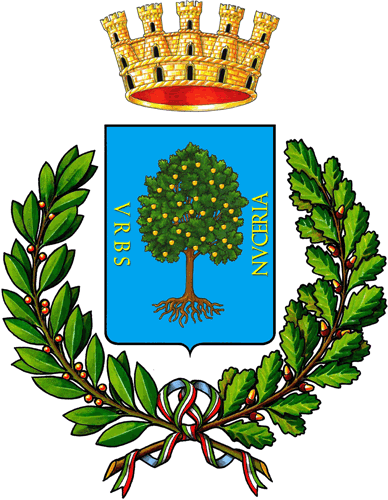           CITTA’ DINOCERA SUPERIOREwww.comune.nocera-superiore.sa.itAREA LL.PP. Manutenzione e Patrimonio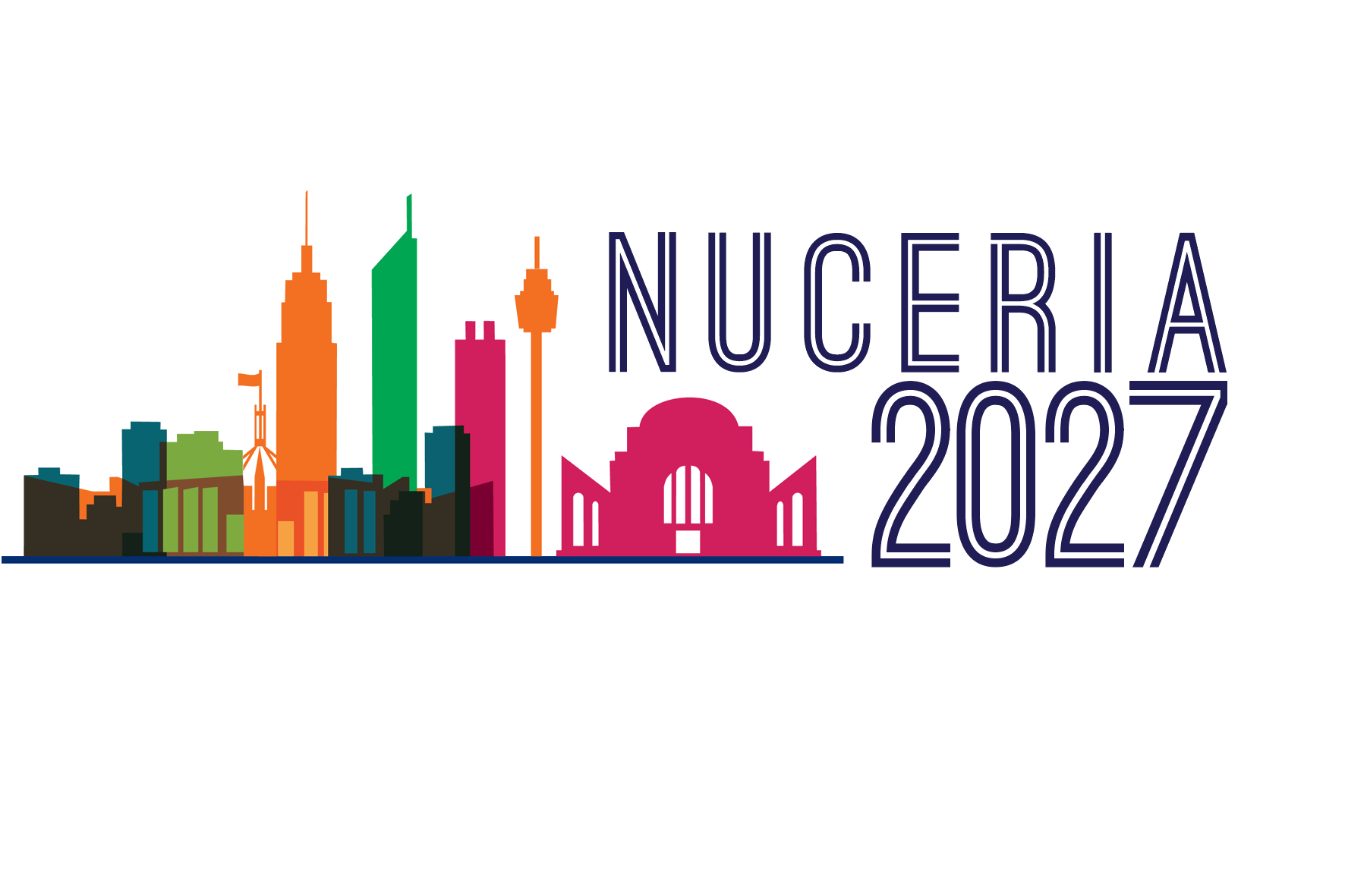 